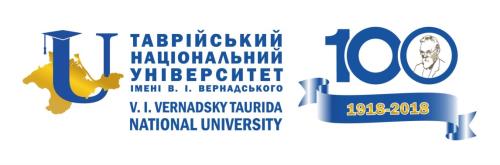 Таврійський національний університетімені В. І. Вернадськогонавчально-науковий Гуманітарний інститутКафедра психології та педагогікиХІ ЩОРІЧНА НАУКОВО-ПРАКТИЧНА КОНФЕРЕНЦІЯ «СТАНОВЛЕННЯ ТА РОЗВИТОК ОСОБИСТОСТІ В УМОВАХ ІНФОРМАЦІЙНОЇ ВІЙНИ»2 березня  2018 р.
м. КиївТНУ імені В. І. Вернадського запрошує взяти участь у щорічній науково-практичній конференції «Становлення та розвиток особистості в умовах інформаційної війни». Науковці, аспіранти, здобувачі, магістри, а також студенти будуть мати змогу доповісти результати власних наукових пошуків, прийняти активну участь в обговоренні актуальних психологічних аспектів розвитку особистості в сучасних соціально-політичних умовах.Результатом конференції має стати обговорення актуальних проблем теорії і практики сучасної психології та педагогіки, міждисциплінарних проблем психології і педагогіки, сучасних напрямків досліджень в психології та педагогіці, основних векторів розвитку цих наук, а також публікація результатів досліджень, видання сертифікатів кожному учаснику конференції.Члени організаційного комітету: Іляшко Олександр Олександрович – директор Навчально-наукового гуманітарного інституту Таврійського національного університету імені В.І. Вернадського, доцент кафедри кримінально-правових дисциплін, к.ю.н.;Виноградова Вікторія Євгенівна – завідувач кафедри психології та педагогіки Навчально-наукового гуманітарного інституту Таврійського національного університету імені В.І. Вернадського, к.п.н, доцент;Моляко Валентин Олексійович – дійсний член НАПН України, доктор психологічних наук, професор, завідувач лабораторії психології творчості Інституту психології імені Г.С. Костюка НАПН України;Смульсон Марина Лазарівна – дійсний член НАПН України, 
доктор психологічних наук, професор, завідувач лабораторії сучасних інформаційних технологій навчання Інституту психології 
імені Г.С. Костюка НАПН України;Кокун Олег Матвійович – член-кореспондент НАПН України, доктор психологічних наук, професор, заступник директора з науково-інноваційної роботи Інституту психології імені Г. С. Костюка НАПН України, завідувач лабораторії психофізіології;Біла Ірина Миколаївна – доктор психологічних наук, професор, вчений секретар Відділення психології, вікової психології та дефектології НАПН України;Кузьміна Світлана Леонідівна – професор кафедри психології та педагогіки  Навчально-наукового гуманітарного інституту Таврійського національного університету імені В.І. Вернадського, д.ф.н., професор;Дерев’янко Ірина Анатоліївна – старший викладач кафедри психології та педагогіки Навчально-наукового гуманітарного інституту Таврійського національного університету імені В.І. Вернадського.Форма проведення конференції: очна та заочна.Офіційні мови конференції: українська, англійська та російська.Регламент роботи Актова зала ТНУ, поверх 3, ауд.302Для участі у конференції необхідно:До 23 лютого 2018 року (включно) необхідно надіслати на електронну адресу оргкомітету conf.ped@tnu.org.ua:1. тези доповіді українською, російською чи англійською мовою;2. відскановану (сфотографовану) квитанцію про сплату організаційного внеску);3. довідку про учасника (ПІБ, відомості про звання, посаду, місце роботи або навчання, відомості про наукового керівника (для тих, хто не має наукового ступеня), електронна пошта, номер телефону, адреса для надсилання збірника: поштова або відділення Нової пошти).Назва надісланих матеріалів має включати в себе прізвище автора та ініціали 
(Наприклад: Левченко ОО_Тези; Левченко ОО_Внесок; Левченко ОО_Заявка)Сплатити організаційний внесок у розмірі 230 грн. можна за наступними банківськими реквізитами: Банк одержувача: АТ "УкрСиббанк"Поточний рахунок одержувача: 26259007478775ОКПО: 1511200115МФО банка одержувача: 351005П.І.Б.: Прядко Анатолій ДаниловичПризначення платежу: поповнення рахунку Прядко А.Д. від ПІБ автора.Здійснити оплату організаційного внеску можна у відділенні будь-якого банку.Вимоги до тез доповідей:Обсяг – до 5 стор. формату А-4 у текстовому редакторі Microsoft Word for Windows 6.0, 7.0, 97, 2000, 2003, 2007 у вигляді файла з розширенням *.doc; шрифт – Times New Roman, розмір – 14, 1,5 міжрядковий інтервал; абз. відступ – 10 мм; поля – 20 мм.Послідовність розміщення матеріалів у тезах доповіді: прізвище та ініціали автора (ів) (шрифт – напівжирний); посада, навчальний заклад (повна назва), місце роботи у разі закінчення навчання; (шрифт – курсив); назва доповіді (великі літери, шрифт – напівжирний); текст.список використаних джерел,який оформлюється з урахуванням розробленого в 2015 році Національного стандарту України ДСТУ 8302:2015 «Інформація та документація. Бібліографічне посилання. Загальні положення та правила складання».Зразок оформлення тез:Левченко О.О.,аспірант кафедри загальної та соціальної педагогікиЧернівецького національного університету імені Юрія ФедьковичаПІДТРИМКА СТУДЕНТІВ-ПСИХОЛОГІВ У ПЕРІОД АДАПТАЦІЇ ДО ОСВІТНЬОГО ПРОСТОРУВикористана література оформлюється в кінці тексту під назвою «Список використаних джерел» (перелік літератури подається в алфавітному порядку). У тексті посилання на використані джерела позначаються квадратними дужками із вказівкою в них порядкового номера джерела за списком та через кому – номер сторінки (сторінок), наприклад: [3, с. 47]. Зразок довідки про учасника:ЗАЯВКАна участь у роботіХІ щорічної науково-практичної конференції«Становлення та розвиток особистості в умовах інформаційної війни»2 березня  2018 рокуЗбірник тез конференції разом із сертифікатом буде надісланий учасникам конференції на адресу, вказану в анкеті, протягом місяця після проведення конференції. Оргкомітет конференції:Навчально-науковий гуманітарний інститутТаврійського національного університету імені В. І. ВернадськогоПоштова адреса: вул. Івана Кудрі, 33, м. Київ Сайт університету: tnu.edu.ua Електронна пошта: conf.ped@tnu.org.uaКонтактний телефон: +38 098 985 01 5809.00  –  09.55 год.10.00  –  12.00 год.12.00  –  13.00 год.13.00  –  15.00 год.15.00- реєстрація учасників конференції (Хол 3-го поверху);- пленарне засідання;- перерва на каву-брейк;- секційні засідання; - закриття конференції.Прізвище, ім’я, по батьковіМісце роботи/навчанняПосадаНауковий ступіньВчене званняТема доповіді Ел. адресаТелефонАдреса для надсилання збірника